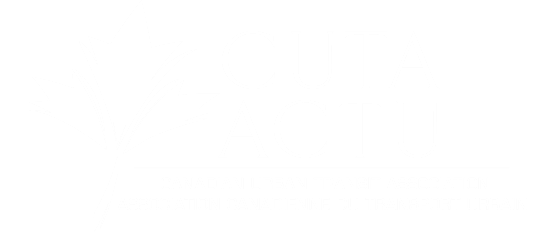 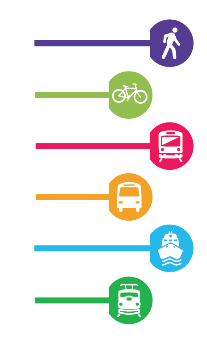 To inspire and influence the evolution of integrated urban mobilityRequest for ProposalsTransit Scheduling and Runcutting Level 1November 2021INTRODUCTIONCUTA is hereby forwarding its Request for Proposals for the services described below. The objective of the project is to refresh CUTA’s existing introductory course on the basics of transit scheduling and runcutting, which will be delivered to transit industry professionals who are newly undertaking responsibilities related to the field. BACKGROUNDOver the past year CUTA has evaluated its existing learning programs and has determined that the course content for transit scheduling and runcutting requires updates and revisions tailored to a virtual learning environment.OBJECTIVESTo consult, as a subject matter expert, on the topics proposed in the course outline and conduct research to assist CUTA staff with the design and development of a refreshed introductory course on transit scheduling and runcutting. The course content will cover the following topics:*Subject to change based on course development and input from awarded partyIntroduction to the scheduling processIntroduction to scheduling building and blocking Additional scheduling conceptsIntroduction to runcutting Advanced runcutting DELIVERABLESAll final products and results from the deliverables below will be considered as property of CUTA.Literature ReviewThe literature review will provide a look and understanding of research and studies that has already been done about transit scheduling and runcutting practices. The literature review should look at, but is not limited to, existing course materials, past CUTA studies, ongoing projects, and any other relevant studies completed by other agencies and North American research centres. It should be noted that the literature review should advise the content to be developed for each of the course modules.Consultation Duties CUTA is looking to develop a virtual introductory course on the concepts of transit planning delivered in 5 learning modules. The contracted party will serve as a subject matter expert by gathering research, data, and consult with CUTA staff on the design and development of a virtual introductory course. All course content is to be delivered in English.Content for each module will include:  Learning objectivesIndependent and group assignmentsEvaluations to check for learner understandingImages and infographics to support course contentSupplementary learner materials Module 1: Introduction to the Scheduling Process  Overview: This module will focus on an introduction to the scheduling process, including service policies, run-time calibration, transit algebra, service adjustments, run time variations, and service planning considerations.   Module 2: Introduction to Scheduling Building and Blocking  Overview: This module will focus on an introduction to scheduling building and blocking, including service patterns, cycle time, trip building, schedule adjustments, deadheading, and blocking trips.Module 3: Additional Scheduling ConceptsOverview: The module will focus on additional scheduling concepts including headway smoothing, deadheading vs. in service operation, deadheading solutions, and optimizing blocks.Module 4: Introduction to RuncuttingOverview: This module will focus on an introduction to runcutting, including the runcutting process, constraints, workplace requirements, steps to effective runcutting, timed transfers, block relieving, rostering, and ten steps to scheduling service.  Module 5: Advanced Runcutting Overview: This module will focus on more advanced runcutting concepts including timed transfers, operator meal breaks, compressed work weeks, computer assisted runcutting and rostering / day off allocations. Post Development SupportUp to 10 hours of post implementation support over a period of 6 months to answer any inquiries received from learning participants. CUTA will receive the inquiries and forward them to the awarded party to provide subject matter expertise. Course delivery facilitation (optional) If facilitation is of interest, bidding parties are encouraged to submit a request to facilitate the course. Please include facilitation costs and CV in your submission. All submissions to facilitate the course will be reviewed separately from the rest of the RFP submission. Please note: Should a party be awarded the consultation duties of the RFP; they will not necessarily be awarded the facilitation portion.  INFORMATION FOR SUBMISSIONS One electronic copy, Portable Document Format (PDF), of a submission is to be provided and must not exceed 10 pages, excluding relevant appendices, résumés and project examples. Submissions shall include the following information: 1. General Name, address, telephone number, and e-mail address of the consultant Identification of any and all parties in a joint venture, including sub-consultants 2. Qualifications A general description of the qualifications of the firm must be provided Identification of members to be assigned to the project team, including any sub-consultants and relevant experience 3. Project Experience Brief documentation of at least 3 significant projects of similar size and scope, with project description and proposed project team members’ involvement and their respective roles, together with a brief description of any other projects of relevance, must be provided. Samples of relevant previous work are useful in demonstrating this experience and may accompany the submission in electronic format.Project experience should be mapped specifically to the personal experience of individuals proposed to work on the assignment.4. Project MethodologyDocumentation of proposed outline to undertake and complete the assignment. This should include, but is not limited to, methodology and resources outlined in the scope of work. This outline should also include proposed data sources.5. Team Organization Organizational structure Responsibility matrix describing the role and accountabilities of each team member and their relevant experienceResource allocation table (proportion of hours by individual staff members)6. CostingProponents answering this Request for Proposal should provide a fixed cost solution, with a maximum budget of $40,000 for the entire projectThe fee proposal shall be provided with sufficient detail as to describe the type and level of effort to be performed for each taskIf alternate methodologies are proposed, proponents should cost each of them separately and highlight any differences7. CUTA’s RoleResponsible for course design and development Responsible for project managementOrganize working group who will be engaged and provide feedback of the projectProvide any existing CUTA transit system data that could assist the research projectProvide meeting support between all working groups involved in the projectHandle administrative approvals8. Proposed Payment ScheduleProgress payments will be made based on the sign off of deliverables as approved by CUTA. 9. Milestone ScheduleRelease of Proposal	November 4Pre-submission Bidder’s Virtual Q&A	November 11*Submission Date	November 26Notification of Award	December 8Literature Review Submitted	January 7Delivery of research content  	April 15Consultation of developed content  	May 13	*Contact Sarah Ingram (ingram@cutaactu.ca) to obtain log in credentials Bidder’s Virtual Q&A Bidding parties that have questions regarding the RFP, must submit them in writing no later than Tuesday November 9th, 2021, 16:00pm, EST. Questions can be forwarded to Sarah Ingram (ingram@cutaactu.ca) All questions will be addressed during the Pre-submission Bidder’s Virtual Q&A on Thursday November 11th, 2021. SUBMISSION GUIDELINESProposals will be accepted until November 26, 2021, 16:00 EDT.You will receive an acknowledgement of receipt by email. If you do not, contact Sarah Ingram (ingram@cutaactu.ca ) immediately. Proposals are to be submitted in electronic form as a Portable Document Format (PDF) to:ingram@cutaactu.ca This initiative requires qualified individuals to perform the services as outlined. Only English proposals from those with demonstrated related experience and expertise will be considered. EVALUATION CRITERIAResponses will be evaluated and ranked using the following criteria and weighting: In the event of two or more submission having an identical score, the submission with the lower cost estimate will be given preference.Additional points will be awarded based on the number of optional causal factors that will be explored in addition to the mandatory causal factors. Specify clearly in your submission which optional factor(s) you will be exploring.1. Project Plan and MethodologyDescribe the approach to the provisions of the project services. Consideration is to be given to whether the team has:Sufficiently broken-down tasks so that specific resources may be identified Thoroughly understood the project requirements Demonstrated a comprehension of the challenges and risks Ensured that CUTA receives the best overall value Proponents must outline the methodology for design and administration that will ensure successful completion of the projectProponents must clearly identify all services included in the submission along with any optional, excluded or services assumed to be provided by othersProponents shall identify major issues, challenges and risks associated with the project (if applicable) 2. Project Team and ExperienceDescribe the composition, capabilities and management of the proponent’s project team. This should include the suitability, commitment and availability of team members who will be critical, with details on: Relevant experience of team as a wholeRelevant experience of team members individuallyRelevant experience in the area of studySubmission must identify which sub-consultants or specialists (if required) will be used and what their roles will beSubmissions shall identify and provide an outline of the availability of project management staff and key personnel responsible for implementation of the project3. Resource Allocation This describes the amount of time, effort and cost to be spent on each deliverableSubmission shall indicate the appropriate allocation of skills and level of effort required of team members according to the work-plan for all phases of the workA spreadsheet showing the allocation of all staff hours (including sub-consultants) by individual for each project task is required4. Project Control Submission should describe an effective project management plan that will ensure cost, schedule, quality, communication and risk management needs are metCost and project management (monitoring, reporting and control) techniques should be used that will be used during the project must be presentedAdditional NotesCosts associated with the preparation of the proposal are the sole responsibility of the proponent and CUTA shall neither bear nor incur liability for such costs.Proposals received after the due date will not be accepted.  Proposals are considered received upon reaching our offices (virtually – electronic copy by email).  CUTA assumes no liability for difficulties experienced in transmission.  Electronic submissions will receive acknowledgments via email. If no acknowledgment is provided regarding the submission by 4:00pm on the day of submission, then proponents must contact CUTA immediately.Any errors or inconsistencies in the Proposal shall be subject to CUTA’s interpretation.  CUTA’s right to accept or reject any or all proposals, whether or not they conform to the Proposal documents or to cancel the Request for Proposal at any time prior to the Notification of Award is expressly reserved without liability to CUTA. At its discretion, CUTA reserves the sole right to discuss or clarify the Proposal of a proponent in order to satisfy itself as to the intent of a proposal. Proposals will be reviewed and may be short-listed for an interview. All course design/content will be the exclusive property of CUTA. In the possession of CUTA, access to the course design/content shall be in accordance with CUTA policies. 1st PaymentThirty percent (30%) upon delivery and review of Literature Review2nd PaymentThirty percent (30%) upon delivery and review of research for course content3rd PaymentThirty percent (30%) upon finalization of course development consultation4th PaymentTen percent (10%) upon delivery of post implementation support 5th Payment (optional)Facilitation fees (if awarded party is chosen to facilitate the course) Evaluation Criteria Points Weight Sub-Total 1. Project Plan and Methodology0 to 10 4.0 40 2. Project Team and Experience0 to 10 2.5 25 3. Resource Allocation 0 to 10 2.020 4. Project Control 0 to 10 1.0 10 Non-Member TotalNon-Member TotalNon-Member Total955. CUTA Membership 5. CUTA Membership 5. CUTA Membership 5 Total Total Total 100 